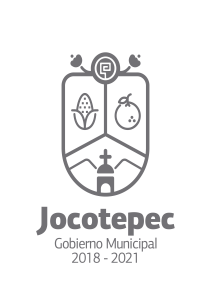 ¿Cuáles fueron las acciones proyectadas (obras, proyectos o programas) o planeadas para este trimestre?“Espacio Sonoro” Estudio de grabación Semi profesional . La gestión de un espacio artístico que consta de un estudio de grabación para las y los jóvenes que les guste la música y quieran grabar sus ideas.La fiesta de las Artes (festival Cultural)Resultados Trimestrales (Describir cuáles fueron los programas, proyectos, actividades y/o obras que se realizaron en este trimestre). ‘’Espacio Sonoro’’ Estudio de grabación semiprofesional. Se gestionó el recurso y se completó la instalación y equipamiento de este proyecto.La fiesta de las Artes (festival Cultural) se realizaron las primeras pláticas y acercamientos con el comité organizador.Montos (si los hubiera) del desarrollo de dichas actividades. ¿Se ajustó a lo presupuestado?Para el desarrollo de el proyecto ‘’ Espacio Sonoro’’ se gestionó la cantidad de $8,383.00 Pesos M/NEn que beneficia a la población o un grupo en específico lo desarrollado en este trimestreEl proyecto ‘’Espacio Sonoro’’  es un espacio donde los jóvenes pueden desarrollar su talento, plasmar sus ideas y nos permite impulsar el talento artístico de nuestro municipio, ofreciéndoles la grabación de sus proyectos y entregándoles su material listo para la distribución a donde sea su elección para publicitarse.El festival cultural la fiesta de las arte promueve y difunde la cultura y las artes mediante espectáculos al aire libre en el marco de las fiestas Patronales de San Juan Cosala.¿A qué estrategia de su POA pertenecen las acciones realizadas y a que Ejes del Plan Municipal de Desarrollo 2018-2021 se alinean?Estrategia 3, eje Cultura, Educación y SaludDe manera puntual basándose en la pregunta 2 (Resultados Trimestrales) y en su POA, llene la siguiente tabla, según el trabajo realizado este trimestre.NºESTRATÉGIA O COMPONENTE POA 2019ESTRATEGIA O ACTIVIDAD NO CONTEMPLADA (Llenar esta columna solo en caso de existir alguna estrategia no prevista)Nº LINEAS DE ACCIÓN O ACTIVIDADES PROYECTADASNº LINEAS DE ACCIÓN O ACTIVIDADES REALIZADASRESULTADO(Actvs. realizadas/Actvs. Proyectadas*100)3La fiesta de las Artes (festival cultural)6350%‘’Espacio Sonoro’’ Estudio de grabación semiprofesional44100%TOTAL75%